Дидактическое пособие из подручного материала для экологической игры «Эколята-спасатели природы» …Пособие изготовлено воспитателем МБДОУ № 22 станицы Ленинградской Краснодарского края из подручного материала такого, как: доска фанеры 40 на 40, липучка, и бумага, на которой распечатаны изображения. Данное дидактическое пособие может использоваться, как на занятии по ознакомлению с окружающим миром, так и в свободной игровой деятельности детей в течении дня. Пособие помогает формировать у детей дошкольного возраста ценное отношение к природе, понимания неразделимого единства человека и природы, закрепить правила поведения на природе, учить принимать активное участие в природоохранной и экологической деятельности. 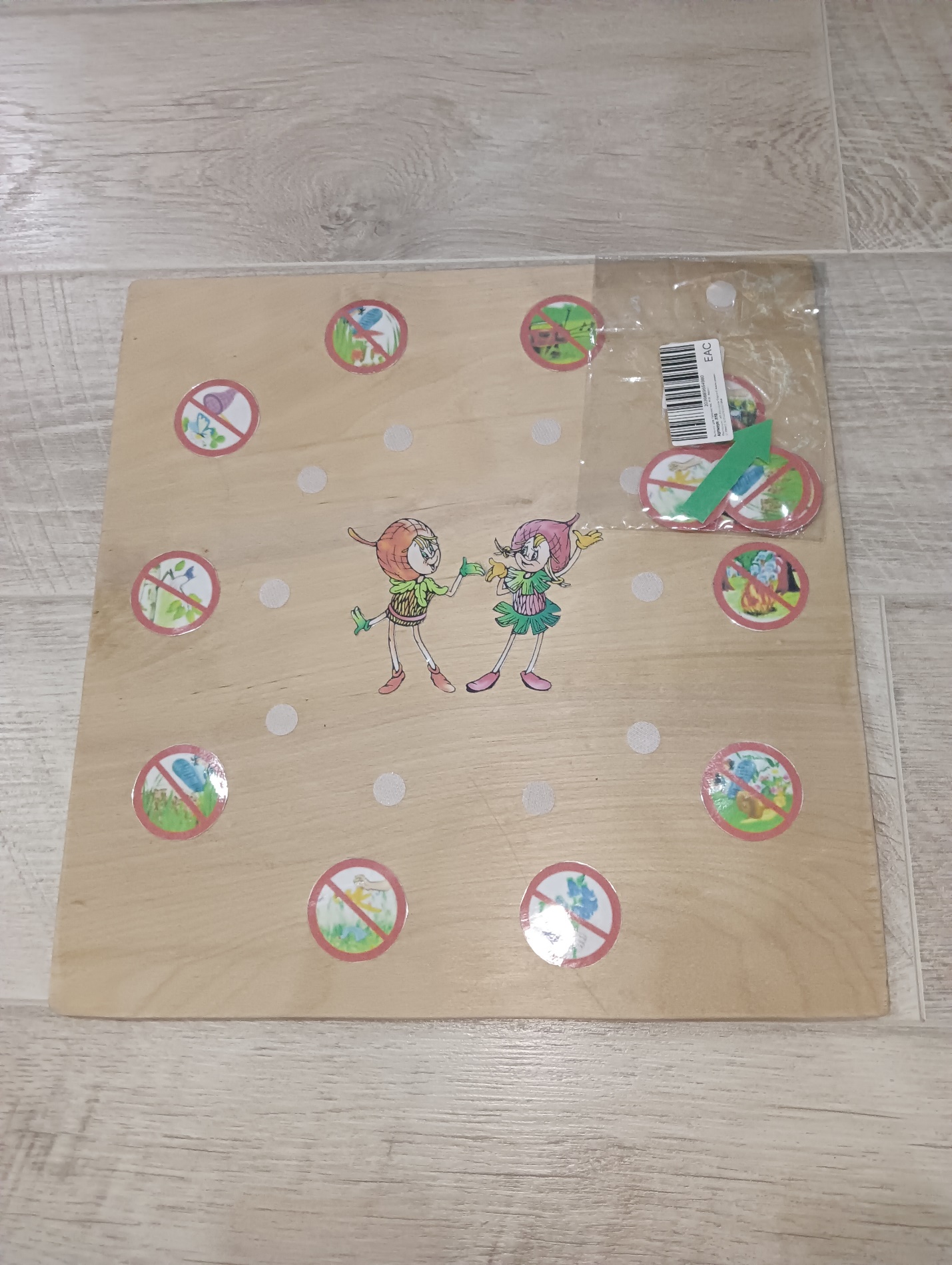 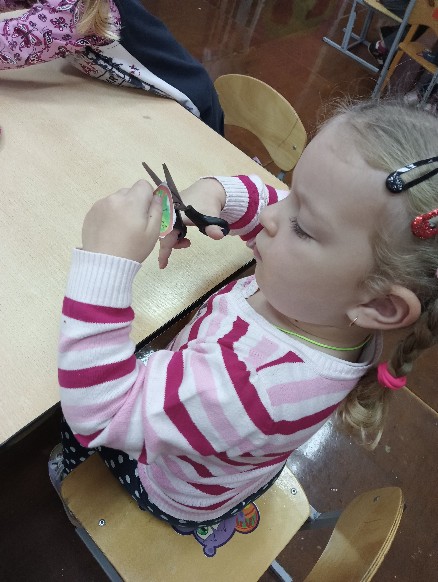 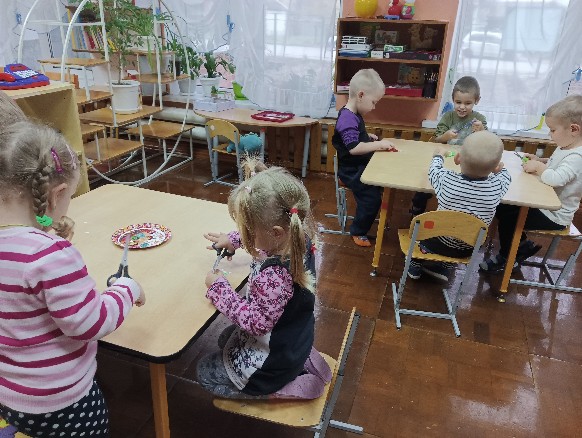 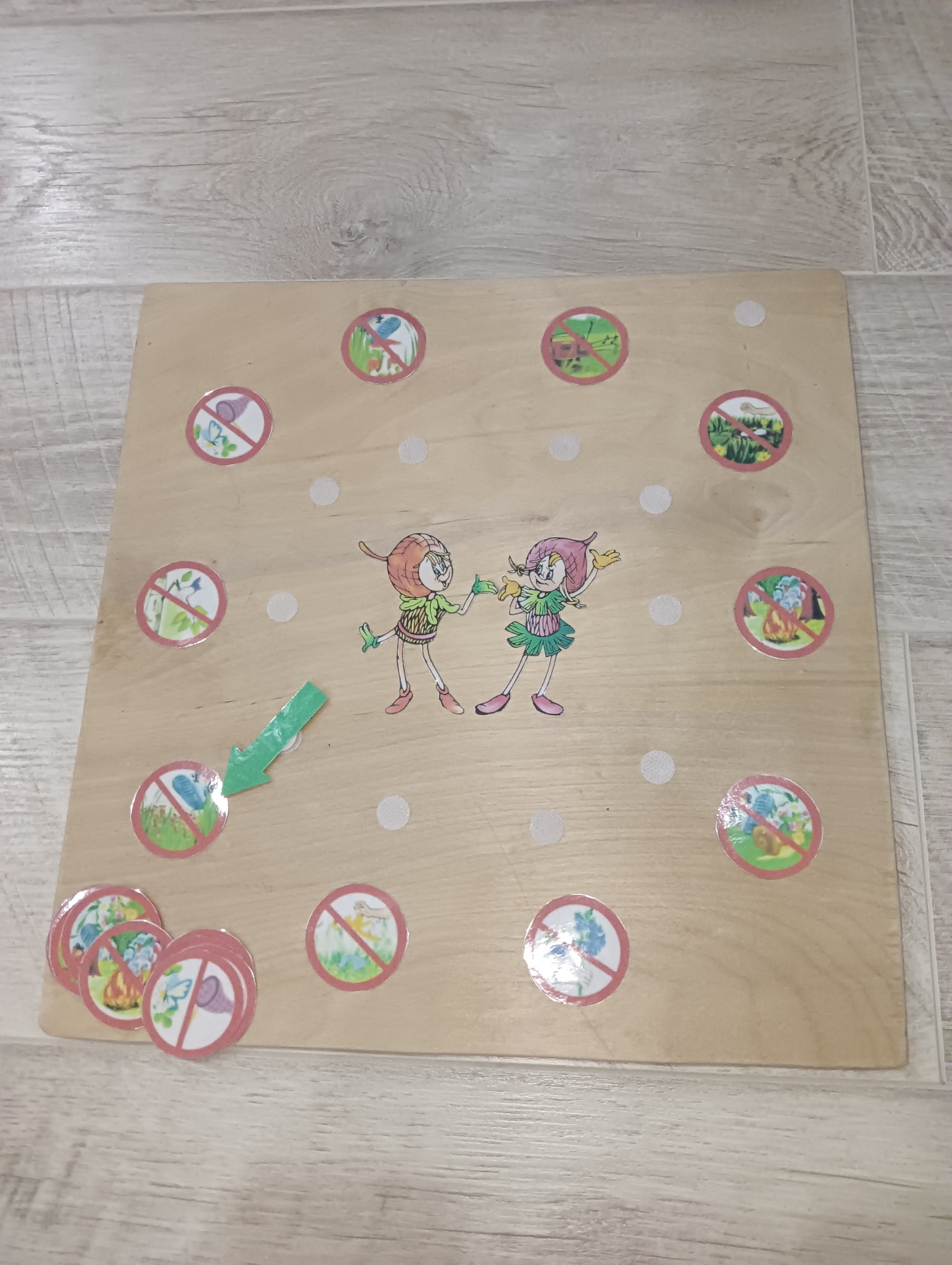 